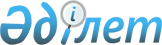 О внесении изменений в постановление Правительства Республики Казахстан от 12 февраля 2000 года N 229
					
			Утративший силу
			
			
		
					Постановление Правительства Республики Казахстан от 25 марта 2001 года N 377. Утратило силу - постановлением Правительства РК от 1 июня 2004 г. N 604 (P040604)



      Правительство Республики Казахстан постановляет: 



      1. Внести в постановление Правительства Республики Казахстан от 12 февраля 2000 года N 229 
 P000229_ 
 "Об утверждении лимитов штатной численности государственных учреждений, подведомственных центральным исполнительным органам Республики Казахстан" следующие изменения: 



      в лимитах штатной численности государственных учреждений, подведомственных центральным исполнительным органам Республики Казахстан, финансируемых за счет средств республиканского бюджета, утвержденных указанным постановлением: 



      в разделе 8 "Агентство Республики Казахстан по делам здравоохранения": 



      в графе 3, строки "Республиканский клинический госпиталь для инвалидов Отечественной войны" цифру "452" заменить цифрой "576";



      в графе 3, строки "Казахский республиканский лепрозорий" цифру "270" заменить цифрой "227";



      в графе 3, строки "Аральская противочумная станция" цифру "167" заменить цифрой "172";



      в графе 3, строки "Национальный центр проблем туберкулеза Республики Казахстан" цифру "632" заменить цифрой "690";



      в графе 3, строки "Республиканская психиатрическая больница строгого наблюдения" цифру "687" заменить цифрой "750".



      2. Настоящее постановление вступает в силу со дня подписания. 


     

Премьер-Министр




  Республики Казахстан    

 

					© 2012. РГП на ПХВ «Институт законодательства и правовой информации Республики Казахстан» Министерства юстиции Республики Казахстан
				